Túrakód: TK-2023_-_f  /  Táv.: 67,8 km  Szintidő: 5:01 óra, (átlagseb.: 13,51 km/h  /  Frissítve: 2022-12-09Túranév: Kerékpáros Terep-túra 2023_-_fRésztávokhoz javasolt rész-szintidők (kerekített adatok, átlagsebességgel kalkulálva):Feldolgozták: Baráth László, Hernyik András, Valkai Árpád, 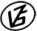 Tapasztalataidat, élményeidet őrömmel fogadjuk! 
(Fotó és videó anyagokat is várunk.)RésztávRésztávRész-szintidőRész-szintidőTK-2023_-_f_01-rtRajt-Cél  (Dózsa-ház) - Berek / Rajt-Cél / terepfutó0:160:16TK-2023_-_f_02-rtBerek / Rajt-Cél / terepfutó  - Sulymos-tó (1)0:150:32TK-2023_-_f_03-rtSulymos-tó (1) - Mindszenti Partfürdő (2)0:581:30TK-2023_-_f_04-rtMindszenti Partfürdő (2) - Borda-kút, Mindszent0:081:38TK-2023_-_f_05-rtBorda-kút, Mindszent - Mártélyi Holt-Tisza (2)0:362:14TK-2023_-_f_06-rtMártélyi Holt-Tisza (2) - Tanösvény, Mártély (2)0:142:28TK-2023_-_f_07-rtTanösvény, Mártély (2) - Tanösvény, Mártély (1)0:052:33TK-2023_-_f_08-rtTanösvény, Mártély (1) - Mártélyi Holt-Tisza (1)0:082:41TK-2023_-_f_09-rtMártélyi Holt-Tisza (1) - Késmárki Imre-féle szélmalom0:203:01TK-2023_-_f_10-rtKésmárki Imre-féle szélmalom - Ludas-ér (1)0:543:55TK-2023_-_f_11-rtLudas-ér (1) - Szentesi Repülőtér (1)0:4204:37TK-2023_-_f_12-rtSzentesi Repülőtér (1)  - Rajt-Cél (Dózsa-ház)0:245:01